Appendix A: INDIVIDUALIZED PLAN AND EMERGENCY PROCEDURES 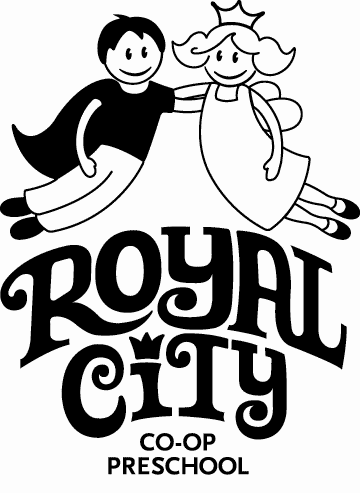 FOR A CHILD WITH AN ANAPHYLACTIC ALLERGYChild’s Name: Child's Date of Birth (dd/mm/yyyy):  List of allergen(s)/causative agent(s): Asthma: Yes (higher risk of severe reaction) 	NoLocation of medication storage: Epinephrine auto-injector brand name: Epinephrine auto-injector expiry date (dd/mm/yyyy): Other emergency medications*: Emergency Services Contact Number: Parental StatementI  (parent/guardian) hereby give consent for my child(child’s name) to (check all that apply):carry their emergency allergy medication in the following location (e.g. blue fanny pack around their waist): self-administer their own medication in the event of an anaphylactic reactionAND/ORI  (parent/guardian) hereby give consent to any person with training on this plan at the home child care premises to administer my child’s epinephrine auto-injector and/or asthma medication and to follow the procedures set out in my child’s Individualized Anaphylaxis Plan and Emergency Procedures.Parent/Guardian initials: ________EMERGENCY CONTACT INFORMATIONHEALTHCARE PROFESSIONAL CONTACT INFORMATION: (optional)SIGNATURE OF HEALTHCARE PROFESSIONAL (optional)SIGNATURE OF PARENT/GUARDIAN (required)Photo of Child
(recommended)CHILD’S SPECIFIC SIGNS AND SYMPTOMS OF A NON-LIFE THREATENING ANAPHYLACTIC REACTION: (specific to the child, e.g. wheezing and itchy skin)CHILD’S SPECIFIC SIGNS AND SYMPTOMS OF A LIFE THREATENING ANAPHYLACTIC REACTION: (specific to the child, e.g. inability to breathe, sweating)DESCRIPTION OF PROCEDURE TO FOLLOW IF CHILD HAS A NON-LIFE THREATENING ANAPHYLACTIC REACTION:DESCRIPTION OF PROCEDURE TO FOLLOW IF CHILD HAS A LIFE-THREATENING ANAPHYLACTIC REACTION:STEPS TO REDUCE RISK OF EXPOSURE TO CAUSATIVE AGENT/ALLERGEN: (e.g. nut-free environment)STEPS TO REDUCE RISK OF EXPOSURE TO CAUSATIVE AGENT/ALLERGEN: (e.g. nut-free environment)ADDITIONAL NOTES (if applicable): (e.g. use of other emergency allergy medication(s) to implement the emergency procedures)ADDITIONAL NOTES (if applicable): (e.g. use of other emergency allergy medication(s) to implement the emergency procedures)Contact NameRelationship to ChildPrimary Phone NumberAdditional Phone NumberContact NamePrimary Contact NumberX Date:Print name:Relationship to Child:XDate: 